Minutes of regular meeting of the Whitingham SelectboardMay 24, 2017These Minutes shall be accepted into the public record (with any corrections noted) at a future meeting of the Whitingham Selectboard.The Whitingham Selectboard held a regular meeting on Wednesday, May 24, 2017 at 7:30pm in the Selectboard Office of the Municipal Center, 2948 VT Route 100, Jacksonville, VT.Selectboard members present: Chair, Keith Bronson; Vice Chair, Allan Twitchell; Member Robin Kingsley.Others present: Gig Zboray, Selectboard Administrative Assistant and Stanley Janovsky, Road Commissioner and representatives from Vermont Roadworks and All States Asphalt.Call to Order.  Additions or Changes to AgendaKeith Bronson, called the meeting to order at 7:32pm. There were no additions or changes to the agenda.  Hearing of VisitorsNone.Open paving bidsIn alphabetical order:All States Asphalt, Inc. – Project 1, Burrington Hill Road – full depth reclamation .74 cents per square yard, milling 2” with sweeping $1.48 per square yardBazin Brothers – Milling - $1.30 per square yard, reclaim .78 cents per square yard, pave Burrington Hill $58.70 per ton, overlay Tunnel Street $66.25 per ton.Peckham Road Corporation – Project 1, Burrington Hill – milling 2” $1.10 per square yard, full depth reclaim .71 cents per square yard, paving (no per ton price submitted) total $206,708.  Project 2, Tunnel Street – 2-¾ lifts of 2/3” top with tack and sweeping $102,462.Pike Industries, Inc. – Reclaim only $1.50 per square yard, Cold Planing-cut 2” - $3 per square yard, Machine Pave $83 per tonSpringfield Paving – Project 1, Burrington Hill – paving $57.60 per ton, Reclaim and milling lump sum $23,440.  Project 2, Tunnel Street – asphalt $57.60 per ton.Vermont Roadworks -Pave base/binder & top - $61.38 per ton, cold plain/mill .66 cents per square yard, reclaim .81 per square yard.A motion was made by Allan Twitchell to accept the bid from Vermont Roadworks for all three aspects, seconded by Robin Kingsley, all in favor with Keith Bronson casting his vote.Open gravel bidsZoar Stone & Gravel Processing Division, LLC- 1” minus crushed gravel delivered $18.50 per cubic yardZaluzny Excavating Corporation – 1” minus crushed gravel delivered $20.75 per cubic yard.A motion was made by Robin Kingsley to accept the bid from Zoar Stone & Gravel, seconded by Allan Twitchell, all in favor with Keith Bronson casting his vote.Transfer Station/WSWMD updatesWe received a Memorandum of Understanding from the Windham Regional Commission as discussed at March 15, 2017 meeting for help preparing SWIP and updating Waste Ordinance not to exceed $3,000, to be billed quarterly.  A motion was made by Robin Kingsley for Keith Bronson to sign the agreement, seconded by Allan Twitchell, all in favor.Education FundingKeith Bronson moved to find that premature general public knowledge regarding the town’s education funding litigation would clearly place the town at a substantial disadvantage if its legal strategy was made public, seconded by Allan Twitchell, all in favor.Keith Bronson moved to enter into executive session to discuss education funding litigation under the provisions of Title 1, Section 313(a)(1)(A) of the Vermont Statutes to include Gig Zboray, seconded by Allan Twitchell, all in favor.With no decisions made Executive Session was exited.Approval of Payables Warrant – May 25, 2017A motion was made by Allan Twitchell to approve Payables Warrant W1748 dated May 25, 2017, seconded by Robin Kingsley, all in favor with Keith Bronson casting his vote.  Approval of Payroll Warrant – May 25, 2017A motion was made by Robin Kingsley to approve Payroll Warrant W1747 dated May 25, 2017, seconded by Allan Twitchell, all in favor with Keith Bronson casting his vote.Approval of Minutes of May 10, 2017A motion was made by Robin Kingsley to approve the Minutes of May 10, 2017, as written, seconded by Allan Twitchell, all in favor with Keith Bronson casting his vote.  Other business / Administrative Assistant – as neededRequest for permit to hold Music Festival.  Selectboard is concerned with danger of cars parking on the highway, no permit needed, the requester must make sure they have all the state permits.Fairpoint billing status-after about 7 months we have received all the credits due us from Fairpoint for the slow process of getting all our lines on free long-distance.  The billing is not yet 100% correct but it is wrong by just a few dollars that Gig hopes will be corrected by the next billing cycle.  In order to prevent fraud all 900 numbers and international calling has been blocked from all our lines. Gig wrote a memo to staff about how to put an access code on their answering machine in order to avoid fraud.Sherrie Fox has resigned as lister and Jack Keefe has resigned from Economic Development Group.  Keith Bronson signed thank you letters.Town Hill – resident asked permission to paint the inside of the playhouse to cover graffiti.  The Selectboard approved this request and suggested she use a dark color paint.Animal Control issue – three sheep were bit by one or two husky’s owned by a resident on Fuller Hill Road.  Dan Hollister is investigating.Other – Gig, Almira, Marylee, Terrie Dumaine and a kitchen helper, and Lois & Kristine from the library were taught CPR and how to use the defibrillator (AED) today.  Gig will take a personal day on Friday, May 26th.AdjournA motion to adjourn was made by Allan Twitchell, seconded by Robin Kingsley, all in favor.Keith Bronson adjourned the meeting at 9:30pm.  Respectfully submitted, ~Gig ZborayMay 25, 2017Re:  Minutes of May 24, 2017 Paving BidsThe Peckham Road Corporation bid was discarded because they did not provide a price per ton.The Springfield Paving bid was questioned as to whether they could actually do the reclaim and milling for $23,440 or if that was a typo.  No one from Springfield Paving attended the meeting so we could not get an answer. Robin heard rumors of unprofessional work ethic.Vermont Roadworks was awarded the bid because of the reasonable price; representative was at the meeting to answer all questions, and upon recommendation by Stan because of successful prior work relationships.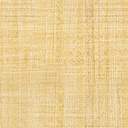 